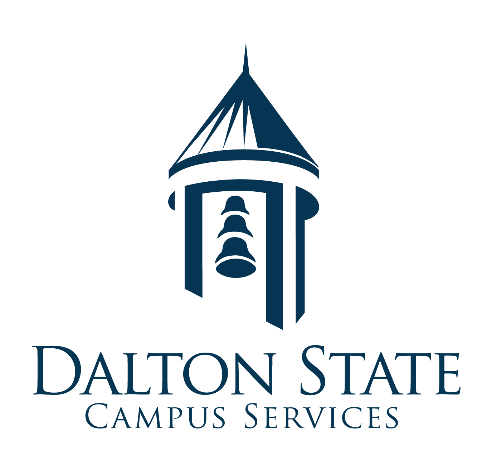 Meal Plan Selection Form		SemesterMeal Plan SelectionCommuter Meal Plans are valid during all meal periods Monday- Sunday. Roadrunner Café Hours Monday-Friday
Breakfast: 7:30 am - 10:00 am
Lunch: 10:30 am - 3:30 pm
Dinner: 4:30 pm – 7:30 pm Roadrunner Café Hours Saturday- Sunday
Brunch: 11:00 am – 1:00 pmDinner: 4:30pm – 6:30 pmPayment MethodFinancial Aid/ Student Account AuthorizationFederal regulations require an institution to obtain written authorization to apply Title IV financial aid to “non-allowable charges” which includes meal plans. Please select one statement and sign as indicated below. I authorize Dalton State to add this charge to my account and if available apply my Title IV financial aid funds to cover my meal plan selection.I do not authorize Dalton State to add this charge to my accountAcknowledgmentBy my signature below, I acknowledge I have read and understand the meal plan terms and conditions. Name:ID#:Fall _____Spring _____Summer _____ Type# of MealsCostRoadrunner CashBlock 2020 Meals$170.00 $25Block 3535 Meals$280.00 $35Block 5555 Meals$420.00 $50CashCheckRoadrunner CashThird Party ContractFinancial Aid/ Student Account (review authorization below)SignatureDateSignatureDate